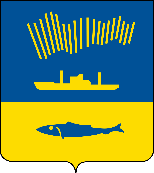 АДМИНИСТРАЦИЯ ГОРОДА МУРМАНСКАП О С Т А Н О В Л Е Н И Е                                                                                                         № В соответствии со статьей 78 Бюджетного кодекса Российской Федерации, постановлением Правительства Российской Федерации                         от 06.09.2016 № 887 «Об общих требованиях к нормативным правовым актам, муниципальным правовым актам, регулирующим предоставление субсидий юридическим лицам (за исключением субсидий государственным (муниципальным) учреждениям), индивидуальным предпринимателям, а также физическим лицам - производителям товаров, работ, услуг», постановлением Правительства Мурманской области от 04.04.2020 № 175-ПП «О введении ограничительных мероприятий, направленных на обеспечение санитарно-эпидемиологического благополучия населения, и утверждении правил поведения, обязательных для исполнения гражданами и организациями при введении режима повышенной готовности в связи с угрозой распространения на территории Мурманской области новой коронавирусной инфекции                   (COVID-19)», постановлением Правительства Мурманской области                          от 08.05.2020 № 289-ПП «О правилах предоставления иных межбюджетных трансфертов из областного бюджета местным бюджетам для организации проведения дезинфекции помещений общего пользования в многоквартирных домах» п о с т а н о в л я ю: 1. Внести в порядок предоставления субсидии юридическим лицам и индивидуальным предпринимателям на приобретение и (или) возмещение расходов на приобретение дезинфицирующих средств, средств индивидуальной защиты для проведения еженедельной дезинфекции помещений общего пользования в многоквартирных домах, утвержденный постановлением администрации города Мурманска от 29.05.2020 № 1274 (в редакции постановлений от 02.07.2020 № 1507, от 11.08.2020 № 1881, от 23.09.2020                  № 2204), следующие изменения:1.1. В пункте 2.4 слова «и перчаток» заменить словами «, перчаток и комбинезонов».1.2. Пункт 2.14 изложить в новой редакции:«2.14. Фактический размер Субсидии за отчетный период равен сумме фактических затрат Получателя Субсидии на приобретение дезинфицирующих средств, средств индивидуальной защиты для проведения дезинфекции помещений общего пользования в многоквартирных домах и рассчитывается по формуле:Sфакт = Сдез + Срасп + Сресп + Сочки + Сперч + Скомб, где:Сдез - стоимость приобретения дезинфицирующих средств, рублей;Срасп - стоимость приобретения распылителей, рублей;Сресп - стоимость приобретения респираторов/масок, рублей;Сочки - стоимость приобретения защитных очков, рублей;Сперч - стоимость приобретения перчаток, рублей;Скомб - стоимость приобретения комбинезонов, рублей.». 1.3. Приложение № 2 изложить в новой редакции согласно приложению  к настоящему постановлению.2. Отделу информационно-технического обеспечения и защиты информации администрации города Мурманска (Кузьмин А.Н.) разместить настоящее постановление с приложением на официальном сайте администрации города Мурманска в сети Интернет.3. Редакции газеты «Вечерний Мурманск» (Хабаров В.А.) опубликовать настоящее постановление с приложением.4. Настоящее постановление вступает в силу со дня официального опубликования и распространяется на правоотношения, возникшие                               с 20.07.2020.5. Контроль за выполнением настоящего постановления возложить на заместителя главы администрации города Мурманска Доцник В.А. Глава администрациигорода Мурманска			                                                      Е.В. Никора